Hamilton  S.A.Y. Soccer  Fall 2023 Registration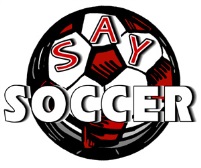 Registration Fees:                      Ages 3-4          $55.00 per child	  (Instuctional Co-ed)	       Ages  5-14       $65.00 per chid        ( Prep, Passers, Wings, Strikers,Kickers)Registration due by June 6, 2023  Additional late fee of $30.00 per child and registrations received after this date will not be guaranteed for placement onto a team for the fall season!Walk up registration available at the Hamilton SAY concession stand on:Saturday June 3, 2023  from 9 to 12For additional information please contact Hamilton SAY Soccer:                      JUST A REMINDER: TELL A FRIEND!!Telephone - 513.844.6818E-Mail -  hamiltonsay30@gmail.comRegister on line at hamiltonsaysoccer.org or mail to P.O. Box 512, Hamilton, Ohio 45012A single check for multiple registrations is acceptable(bad check fee $35.00). Return a completed registration form and fee to:Hamilton SAY SoccerP.O. Box 512Hamilton, OH 45012^^^CUT HERE**PLEASE PRINT CLEARLY**PLEASE PRINT CLEARLY**PLEASE PRINT CLEARLY**CUT HERE^^^(SAY use only)   DIVISION_________    (SAY use only)   AGE______________Circle one:		MALE		FEMALE          Child’s Name___________________________________________________________Birthdate______________Parent(s)/Guardian(s) Name____________________________________________________________________Address_______________________________________________________________________________________City_______________________ZIP_________Telephone______________________________________________E-Mail_________________________________________________________________________________________I am interested in (circle)      Coaching      Asst. Coaching      Refereeing      Sponsor      ConcessionWE HEREBY AGREE THAT THE SOCCER ASSOCIATION FOR YOUTH (SAY), ITS MEMBERS, COACHES AND OR OFFICERS SHALL NOT BE LIABLE FOR ANY INJURY OR LOSS WHICH MY CHILD MAY SUSTAIN WHILE PARTICIPATING IN ACTIVITIES OF ANY KIND WHETHER SPONSORED BY OR UNDER THE SUPERVISION OF SAY AND WE AGREE TO INDEMNIFY AND TO HOLD HARMLESS SAY, ITS MEMBERS, COACHES, OFFICERS OR DESIGNATES OF ANY KIND FROM ANY CLAIM WHATSOEVER. WE FURTHER STATE WE HAVE REVIEWED THE EDUCATIVE MATERIALS REGARDING LINDSAY’S LAW IN ACCORDANCE TO OHIO REVISED CODE SECTIONS 3313.5301, 3707.58 AND 3707.59Parent/Guardian Signature____________________________________________________Date_____________